Publicado en Bilbao el 13/06/2018 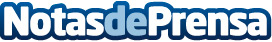 Bodega Talleri propone sumergirse en el mundo del txakoli a través de sus experiencias de enoturismoLa bodega Talleri, cooperativa de productores de txakoli en Bizkaia, ofrece visitas guiadas a sus instalaciones para conocer de primera mano el proceso de elaboración del vino desde la recogida de la uva hasta su degustación en la copa
Datos de contacto:Spb_Servicios periodísticosNota de prensa publicada en: https://www.notasdeprensa.es/bodega-talleri-propone-sumergirse-en-el-mundo Categorias: Gastronomía País Vasco Entretenimiento http://www.notasdeprensa.es